Foto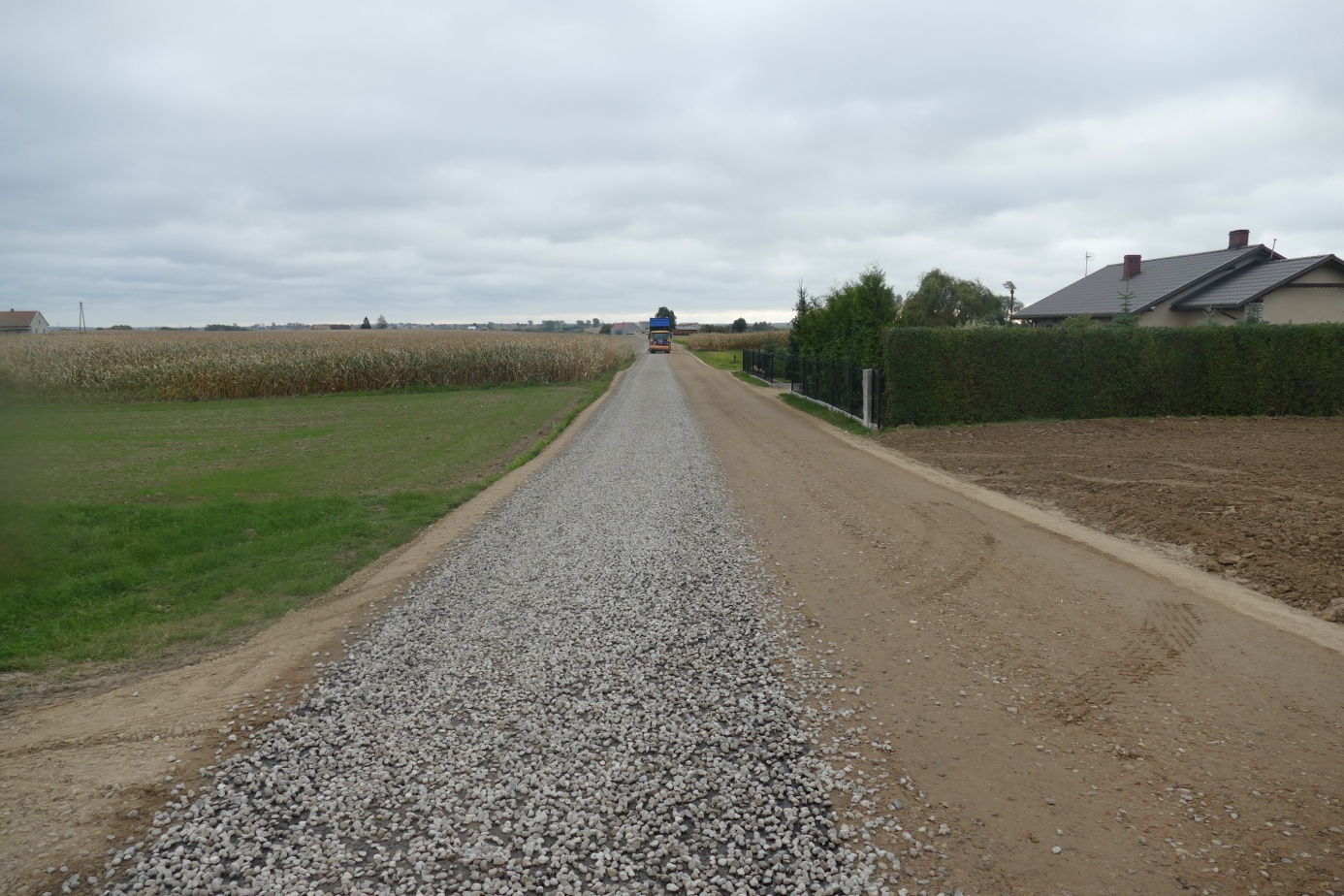 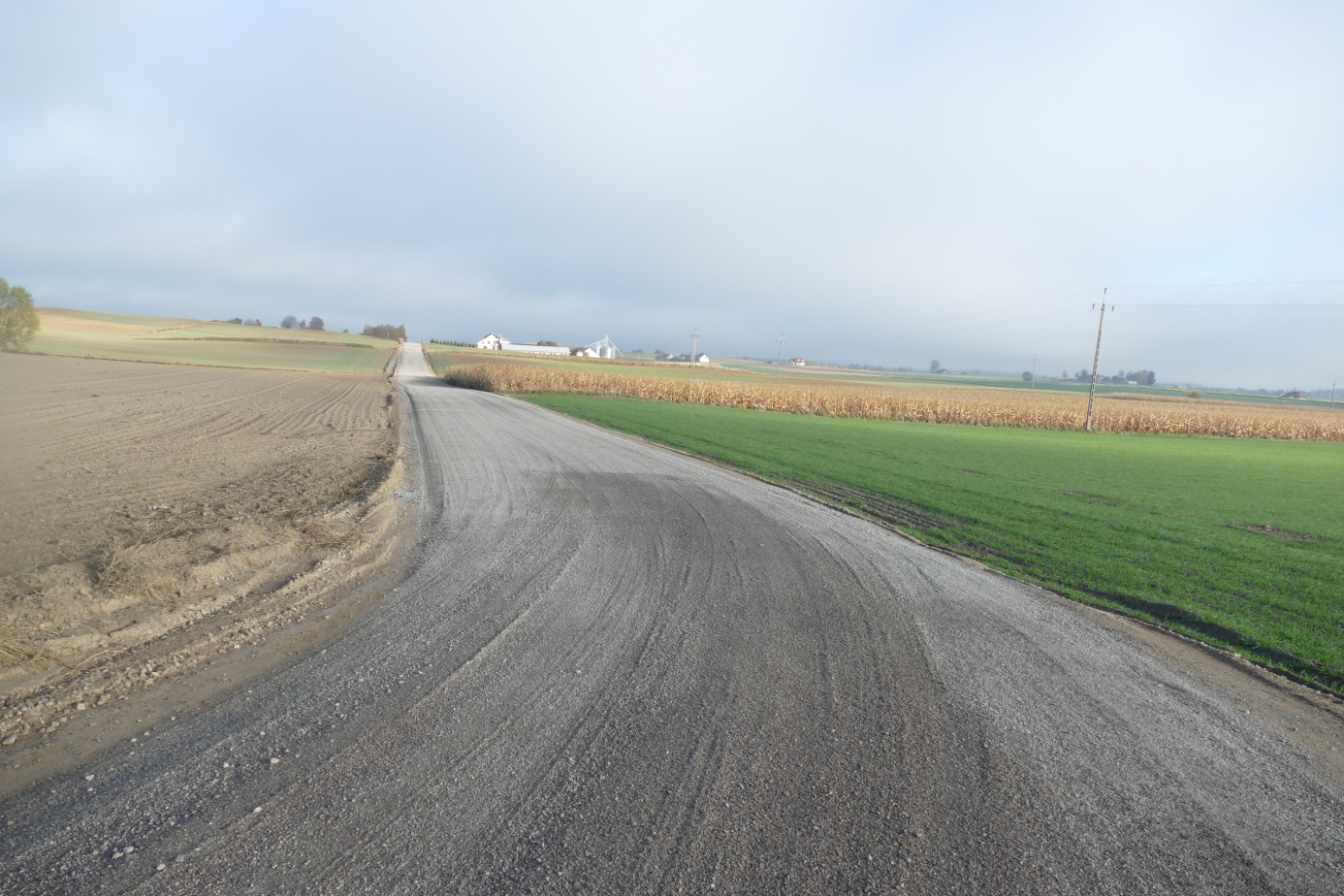 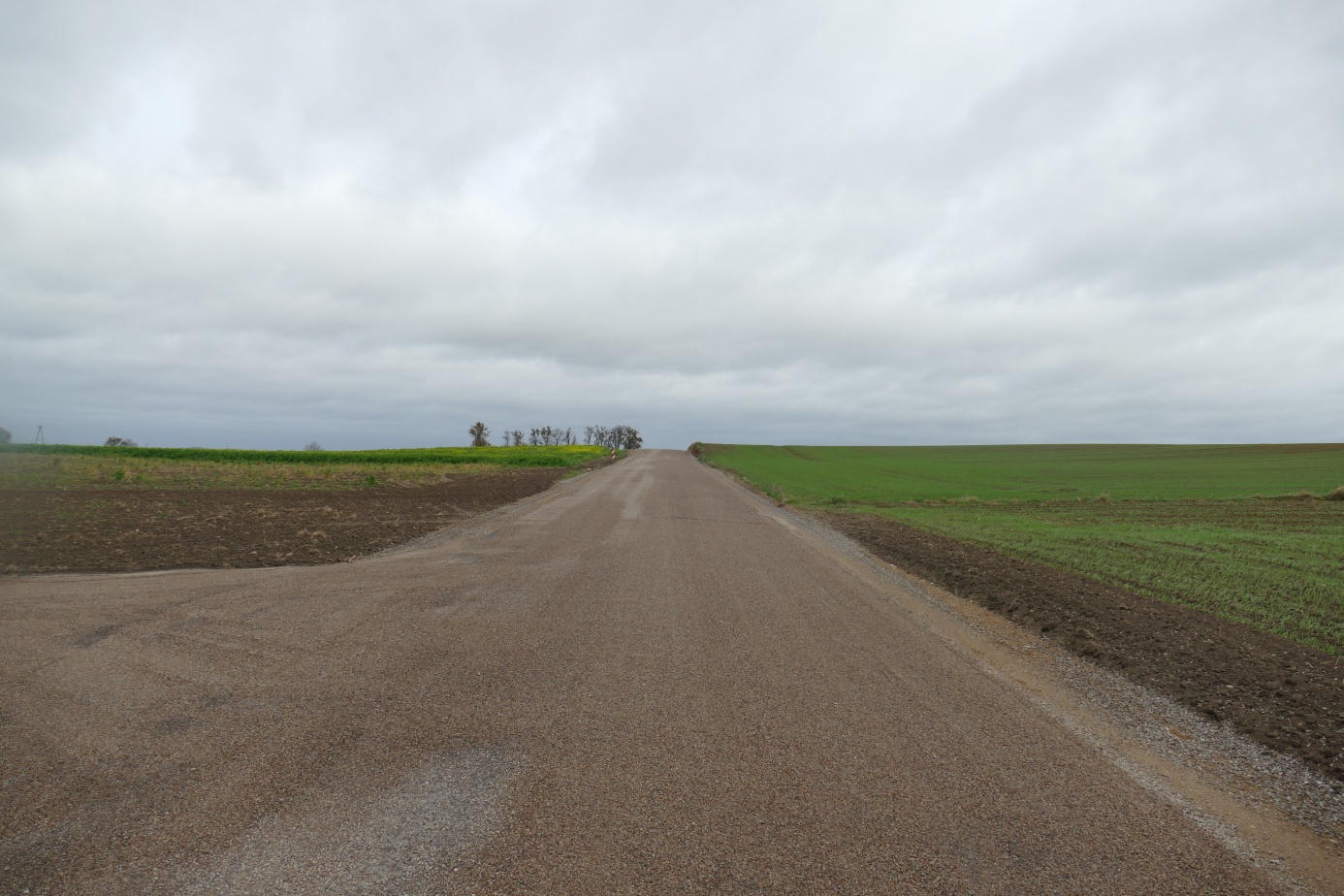 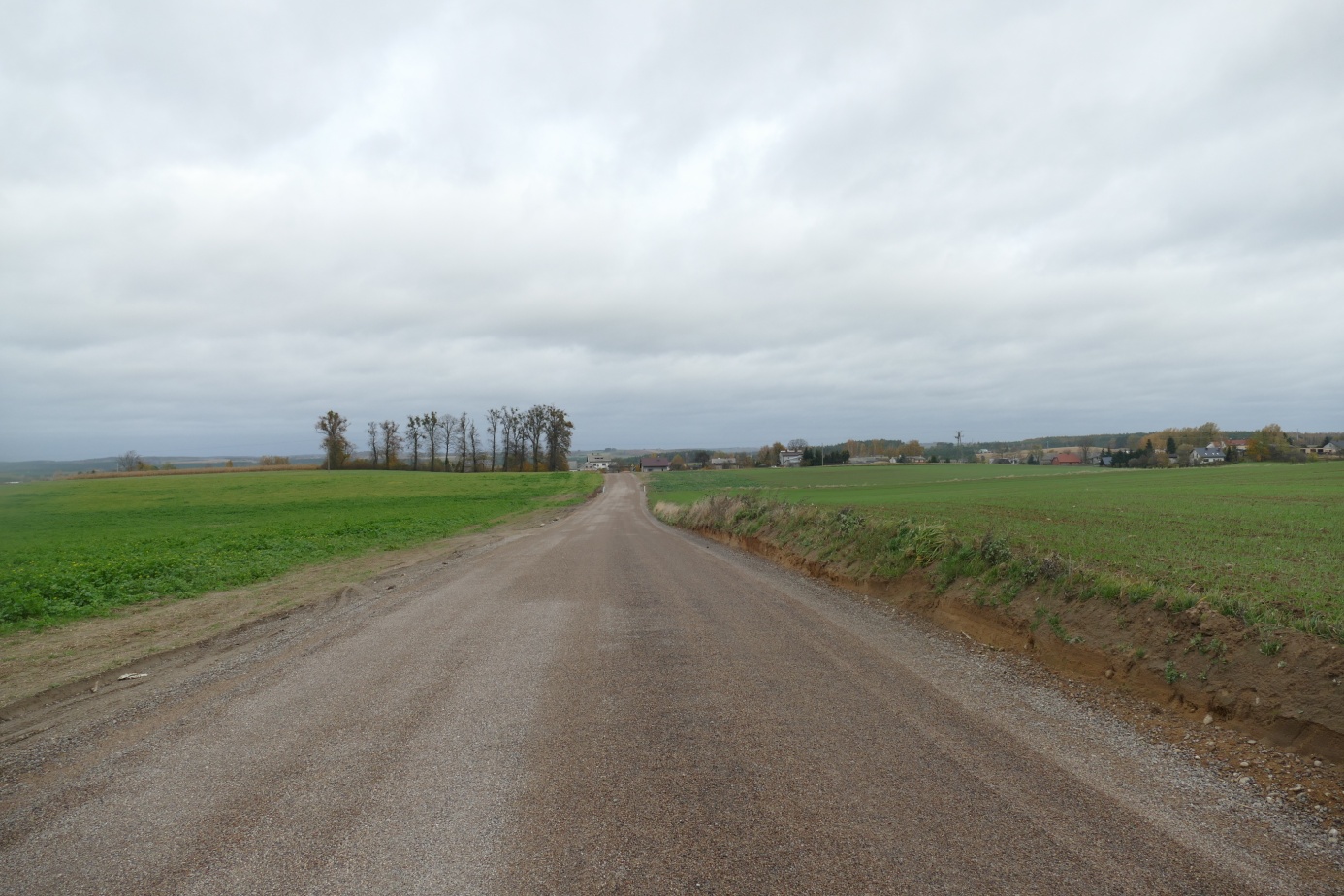 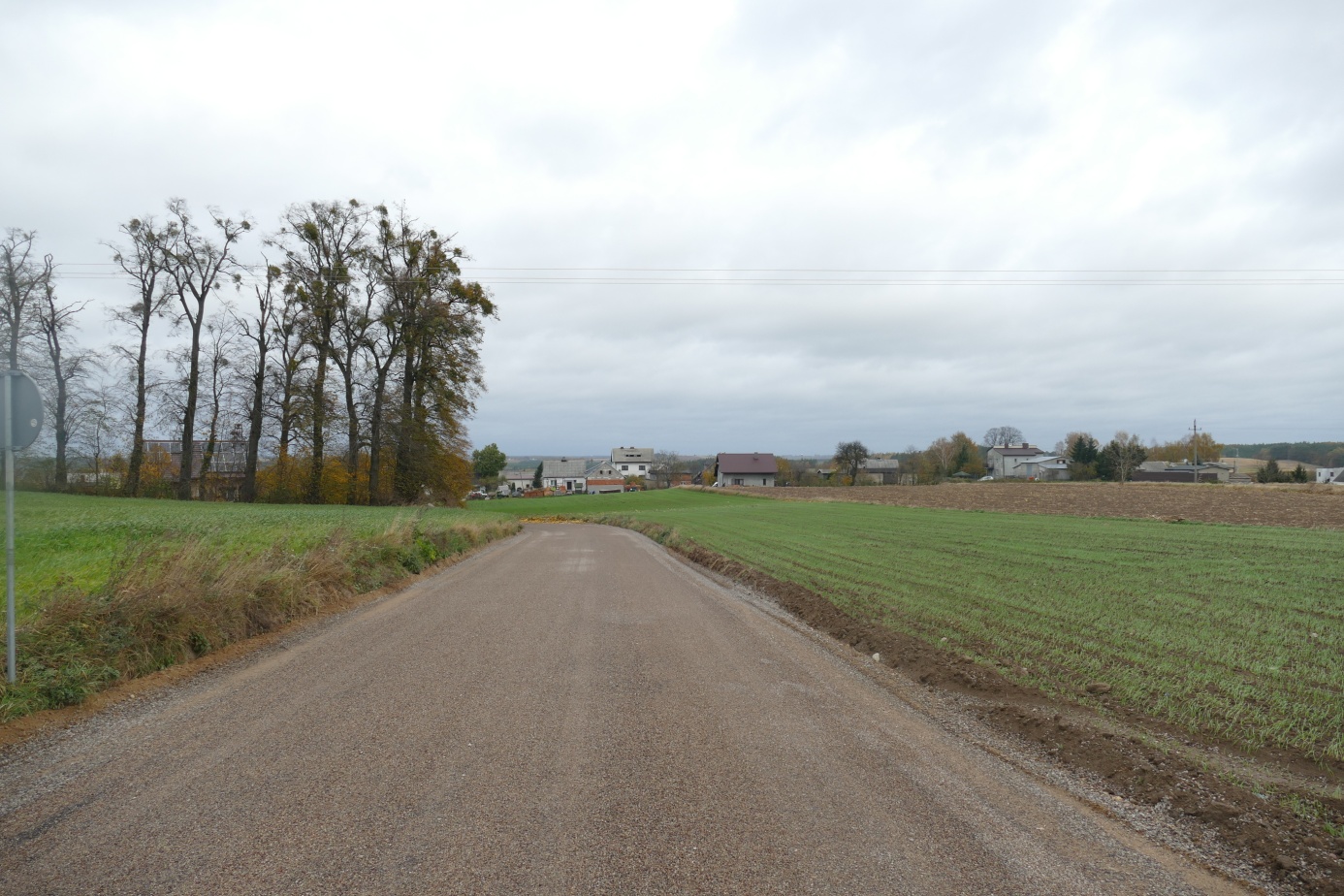 